           PROPOZÍCIE GRAND PRIX SLOVAKIA 2022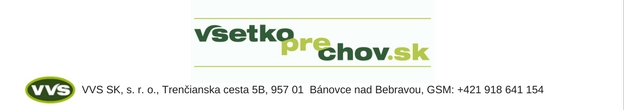 1. VŠEOBECNÉ  USTANOVENIE1.1. Seriál kynologických pretekov GRAND PRIX SLOVAKIA 2022  je usporiadaný podľa ustanovení  Národného skúšobného poriadku Zväzu športovej kynológie Slovenskej republiky (ďalej len „NSP  ZŠK SR“) .   1.2. Súčasťou seriálu kynologických pretekov GRAND PRIX SLOVAKIA 2022  sú štyri samostatné  kynologické preteky so zápisom skúšky podľa Národného skúšobného poriadku Zväzu športovej kynológie Slovenskej republiky 1.3.  Jednotlivé  súťažné kategórie seriálu kynologických pretekov GRAND PRIX SLOVAKIA 2022 sú vytvorené v zmysle  NSP ZŠK SR.- v súťažnej kategórií SVV 1- v súťažnej kategórií SVV 2- v súťažnej kategórií SVV 31.4. Usporiadateľom sa doporučuje: - vypracovať propozície na  kynologický pretek ktorého je KK usporiadateľom a je zaradený do seriálu kynologických pretekov  GRAND PRIX SLOVAKIA 2022.. V propozíciách  kynologického preteku  KK uvedie všetky dôležité informácie ku kynologickému preteku, ktorého je usporiadateľom. Propozície ku kynologickému preteku musia dodržať ustanovenia NSP  ZŠK SR. Nesmú byť v rozpore s NSP  ZŠK SR.  V propozíciách  kynologického preteku  KK  uvedie, že pretek je zaradený do seriálu kynologických pretekov  GRAND PRIX SLOVAKIA 2022.V  propozíciách kynologického preteku uverejní aj  logo GRAND PRIX SLOVAKIA 2022.1.5. Propozície    seriálu kynologických pretekov  GRAND PRIX SLOVAKIA 2022.sú záväzné pre všetkých účastníkov seriálu kynologických pretekov  GRAND PRIX SLOVAKIA 2022 (organizátorov, rozhodcov, pretekárov, …). 1.6. Na jednotlivé kynologické preteky seriálu kynologických pretekov  GRAND PRIX SLOVAKIA 2022 deleguje rozhodcov ZŠK SR.2. Podmienky účasti psovodov a psov  2.1. Na pretekoch seriálu kynologických pretekov  GRAND PRIX SLOVAKIA 2022 sa zúčastňujú psovodi so svojimi psami rôznych plemien. Psovodi musia poznať ustanovenia NSP ZŠK SR a zaväzujú sa ich bezpodmienečne dodržiavať. 2.2. Psovod  má právo  zúčastniť sa ktoréhokoľvek kynologického  preteku seriálu kynologických pretekov  GRAND PRIX SLOVAKIA 2022 bez ohľadu na to, či sa zúčastnil predchádzajúcich kynologických  pretekov  seriálu kynologických pretekov  GRAND PRIX SLOVAKIA 2022 alebo sa zúčastní nasledujúcich kynologických pretekoch  seriálu kynologických pretekov  GRAND PRIX SLOVAKIA 2022.2.3. Psovod, ktorý sa zúčastní   jedného, alebo viacerých kynologických pretekov  zaradených do  seriálu kynologických pretekov  GRAND PRIX SLOVAKIA 2022 sa automaticky zaraďuje do koncoročného vyhodnotenia  seriálu kynologických pretekov  GRAND PRIX SLOVAKIA 2022  na  základe  bodov, ktoré v priebehu roku získa pri účasti na uvedených  jednotlivých kynologických pretekoch.              2.4. Psovod sa  zúčastňuje seriálu kynologických pretekov GRAND PRIX SLOVAKIA 2022 na vlastnú zodpovednosť, v prípade úrazu, alebo inej zdravotnej ujmy ako aj akejkoľvek inej  ujmy nebude od usporiadateľa požadovať žiaden odškodné, bolestné a ani iné náležitosti. Psovod  zodpovedá za svojho psa/suku  počas celej doby konania kynologického preteku a uhradí všetky škody  spôsobené jeho psom /sukou. 2.5. Každý psovod , ktorý   má záujem  o štart na kynologickom preteku v rámci seriálu kynologických pretekov GRAND PRIX SLOVAKIA 2022 je povinný  podať  usporiadateľovi minimálne 14 kalendárnych dni pred konaním kynologického preteku riadne vyplnenú a vlastnoručne podpísanú prihlášku a uhradiť v plnej výške štartovné  na adresu usporiadateľa uvedenú v propozíciách kynologického preteku.  V prihláške   uvedie  všetky potrebné údaje o sebe a o psovi/suke.  V prípade, že psovod – pretekár na pretekoch seriálu kynologických pretekov GRAND PRIX  SLOVAKIA 2022 nie je členom v ZŠK SR  prostredníctvom KK je  štartovné zvýšené o 100 % oproti štartovnému uvedenému v propozíciách jednotlivých kynologických pretekov.2.6. Každý pretekár, ktorý sa zúčastní čo i len jedného kynologického preteku  seriálu kynologických pretekov GRAND PRIX SLOVAKIA 2022 vo svojej vlastnoručne podpísanej prihláške poskytuje   usporiadateľovi kynologického preteku  súhlas so zverejnením svojho mena a priezviska, mena a chovnej stanice psa/suky, názov KK ktorého je členom a výsledkov akých dosiahol na jednotlivých pretekoch a povolenie usporiadateľovi kynologického preteku  používať obrazové záznamy z kynologického preteku, na ktorých sa daný pretekár  môže objaviť a šíriť ich prostredníctvom akéhokoľvek typu materiálu. 2.7. V jednotlivých súťažných kategóriách  (SVV 1, SVV 2, SVV 3 ) získava psovod body s tým istým psom v priebehu roka. Ak v priebehu roku dôjde k výmene psovoda, alebo psa, začína nová dvojica  znovu získavať body. 2.8. Psovodovi, ktorý so svojím psom absolvuje  prvý pretek seriálu kynologických pretekov GRAND PRIX SLOVAKIA 2022 v nižšej súťažnej kategórii a v priebehu kynologickej sezóny úspešne absolvuje skúšku vyššieho stupňa v zmysle  NSP, môže nastúpiť v  priebehu kynologickej sezónny v ktorej dosiahol skúšku vyššieho stupňa v zmysle NSP do nižšej súťažnej kategórie v ktorej absolvoval prvý pretek seriálu kynologických pretekov GRAND PRIX SLOVAKIA 2022. Body získané v jednotlivých pretekoch seriálu kynologických pretekov GRAND PRIX SLOVAKIA 2022 v nižšej súťažnej kategórií sa nemôžu prenášať do seriálu kynologických pretekov GRAND PRIX SLOVAKIA 2022 do vyššej súťažnej kategórie. 2.9.  V  súťažnej kategórií  SVV1   sa jednej dvojici  započítavajú body do seriálu kynologických pretekov GRAND PRIX SLOVAKIA 2022 maximálne len v priebehu dvoch  kynologických sezón.  Ak dôjde  k výmene psovoda,  môže sa novovzniknutej dvojici  započítavať do seriálu kynologických pretekov GRAND PRIX SLOVAKIA 2022 ďalší rok. Jeden pes v súťažnej kategórií SVV1 môže získavať  body  a súťažiť v seriály kynologických pretekov GRAND PRIX SLOVAKIA 2022 max .3 roky.2.10. V  súťažnej kategórii SVV2 a SVV3 žiadne  časové obmedzenie neplatí. Je bezpodmienečne potrebné dbať a dodržiavať  ustanovenie bodu 2.8. propozícií  GRAND PRIX SLOVAKIA 20222.11. Na pretekoch seriálu kynologických pretekov GRAND PRIX SLOVAKIA 2022 sa môžu zúčastňovať len zdravé jedince, ktoré spĺňajú veterinárne predpisy platné na území Slovenskej republiky.3. Kalendár pretekov seriálu kynologických pretekov GRAND PRIX SLOVAKIA 2022 3.1.  SVV 1 –  4 pretekySVV 2 – 4 pretekySVV 3 – 4 preteky  3.2. V prípade , že pretek usporiadaný v súťažnej kategórií SVV 3 bude zároveň aj Majstrovstvami Slovenska SVV 3 sa započítavajú  do seriálu kynologických pretekov GRAND PRIX SLOVAKIA 2022 len  ako jeden kynologický pretek seriálu kynologických pretekov GRAND PRIX SLOVAKIA 2022 4.  Vyhodnotenie seriálu kynologických pretekov GRAND PRIX SLOVAKIA 2022  4.1. Body  do seriálu kynologických pretekov GRAND PRIX SLOVAKIA 2022 sa získavajú  v každej súťažnej kategórií  (SVV 1, SVV 2, SVV 3 )   podľa nižšie uvedenej tabuľky. 4.2. V prípade , že pes /suka/ ktorý /á/ bola diskvalifikovaná na preteku nesmie mať započítané žiadne body z tohto preteku do celkového hodnotenia seriálu kynologických pretekov GRAND PRIX SLOVAKIA 20224.2. Celkovým víťazom seriálu kynologických pretekov GRAND PRIX SLOVAKIA 2022 sa stáva psovod so svojím psom,  ktorý v danom kalendárnom roku dosiahol najvyšší súčet bodov zo všetkých jednotlivých kynologických pretekov zaradených do seriálu kynologických pretekov GRAND PRIX SLOVAKIA 2022 bez ohľadu na počet absolvovaných pretekov.4.3. V prípade rovnosti bodov na jednotlivých miestach seriálu kynologických pretekov GRAND PRIX SLOVAKIA 2022 rozhoduje:a, najvyšší súčet bodov zo všetkých  kynologických pretekov v  seriály kynologických pretekov GRAND PRIX SLOVAKIA 2022 priebehu kynologickej sezónny  kde pretekár  v každej disciplíne / A,B,C/ dosiahol  minimálne 70 bodovb, najvyšší počet  bodov z jedného preteku zaradeného  do seriálu kynologických pretekov GRAND PRIX SLOVAKIA 2022 počas celej sezónny kde pretekár v každej disciplíne / A,B,C/ dosiahol  minimálne 70bodovc, najvyšší počet bodov dosiahnutých na jednom preteku zaradeného do seriálu kynologických pretekov GRAND PRIX SLOVAKIA 2022 v oddiely „C“d,  najvyšší počet bodov dosiahnutých na jednom preteku zaradeného do seriálu kynologických pretekov GRAND PRIX SLOVAKIA 2022  v oddiely „A“e, vek psa/suky - mladší pes/suka obsadí lepšie umiestnenie.4.4.  Vyhlasovanie výsledkov výsledky seriálu kynologických pretekov GRAND PRIX SLOVAKIA 2022 sa uskutoční  na poslednom kynologickom preteku zaradenom v seriály kynologických pretekov GRAND PRIX SLOVAKIA 2022 v kynologickej sezónne  2022 v Nitrici dňa 17. 9. 2022. Vyhlasovanie výsledkov sa uskutoční  samostatne v súťažnej kategórií SVV 1, SVV 2 a SVV 3.5. Záverečné ustanovenie.5.1. V prípade porušenia ustanovení NSP ZŠK SR a propozícií seriálu kynologických pretekov GRAND PRIX SLOVAKIA 2022 je usporiadateľ oprávnený vylúčiť psovoda zo súťaže bez nároku na vrátenie štartovného poplatku a v prípade potreby požadovať od psovoda náhradu škody, ktorú spôsobil psovod, alebo jeho pes. Počas celej súťaže je psovod v plnom rozsahu zodpovedný za škody, ktoré spôsobí jeho pes. 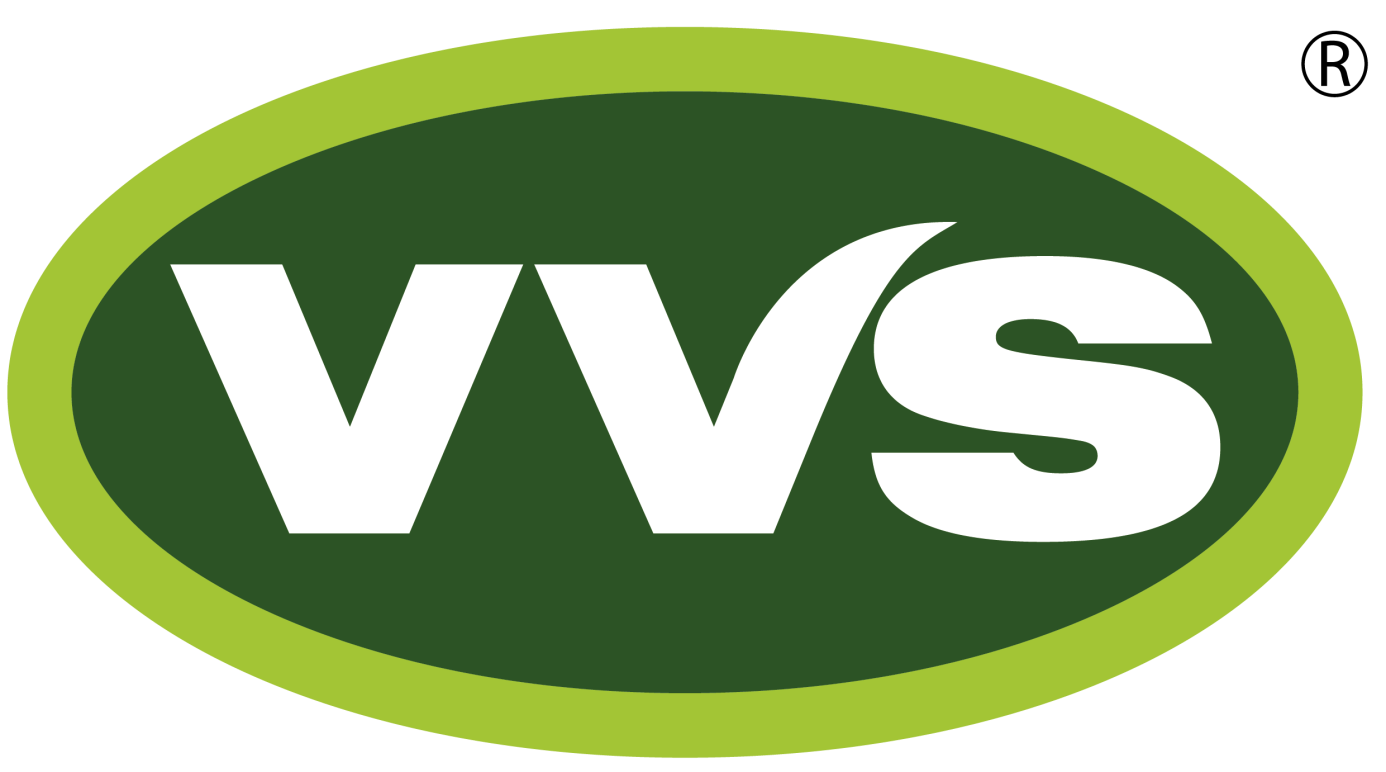 Dátum konania pretekovNázov pretekuUsporiadateľ Miesto konania pretekovKontaktná osoba30. 4.  202218.ročník  preteku KŠK Tekovská BreznicaKŠK Tekovská BreznicaAreál KŠK Tekovská Breznicap. Jozef Juhás , 0905 826 429, e-mail:               juhas.jozef1@gmail.com 14.-15. 5. 2022Pretek podľa SVV1KK Laugarício Trenčín Trenčínp. Alojz Pristach, 0907 249 574, e-mail:	                     apristach@azet.sk3. 9. 2022Národný pohár Zbehy 2022MKK ZbehyAreál MKK Zbehyp. Stanislav Žákovič, 0905 543 692e- mail:                                                         bostonzpolytanu@centrum.sk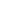 17. 9. 2022Putovný pohár KK NitricaKK NitricaFutbalové ihrisko, Nitricap. Branislav Ondrka, 0918 245 609,            e-mail: radisskydvor@szm.skDátum konania pretekovUsporiadateľ a miesto konania pretekov30. 4.  202218.ročník  preteku KŠK Tekovská BreznicaKŠK Tekovská BreznicaAreál KŠK Tekovská Breznicap.Jozef Juhás , 0905 826 429, e-mail:               juhas.jozef1@gmail.com 14. - 15. 5. 2022 Pretek podľa SVV2KK Laugarício Trenčín Trenčínp. Alojz Pristach, 0907 249 574, e-mail:  	apristach@azet.sk 3. 9. 2022Národný pohár Zbehy 2022 MKK ZbehyAreál MKK Zbehyp. Stanislav Žákovič, 0905 543 692, e- mail:                                                         bostonzpolytanu@centrum.sk17.9.2022Putovný pohár KK NitricaKK NitricaFutbalové ihrisko Nitricap. Branislav Ondrka, 0918 245 609, e-mail:             radisskydvor@szm.skDátum konania pretekovUsporiadateľ a miesto konania pretekov30. 4. 202218.ročník  preteku KŠK Tekovská BreznicaKŠK Tekovská BreznicaAreál KŠK Tekovská Breznicap.Jozef Juhás , 0905 826 429, e-mail:                  juhas.jozef1@gmail.com 14.-15. 5. 2022Majstrovstvá Slovenska ZŠK SVV3 2022Majstrovstvá Slovenska SKBO SVV3 2022KK Laugarício Trenčín Trenčínp. Alojz Pristach, 0907 249 574, e-mail:	                      apristach@azet.sk3. 9. 2022Národný pohár Zbehy 2022MKK ZbehyAreál  MKK Zbehyp. Stanislav Žákovič, 0905 543 692, e- mail:                                                        bostonzpolytanu@centrum.sk17. 9. 2022Putovný pohár KK NitricaKK NitricaFutbalové ihrisko Nitricap. Branislav Ondrka, 0918 245 609, e-mail:           radisskydvor@szm.skUmiestnenie na pretekuPočet bodov do seriálu kynologických pretekov GRAND PRIX SLOVAKIA 20221.miesto.25 bodov2. miesto.22 bodov3. miesto.19 bodov4. miesto.17bodov5. miesto.16 bodov6. miesto.15 bodov7. miesto.14 bodov8. miesto.13 bodov9. miesto.12 bodov10. miesto.11 bodov11. miesto.10 bodov12. miesto.9 bodov13. miesto.8 bodov14. miesto.7 bodov15. miesto.6 bodov16.miesto5 bodov17. miesto4 body18. miesto3 body19. miesto2 body20. miesto1 bod